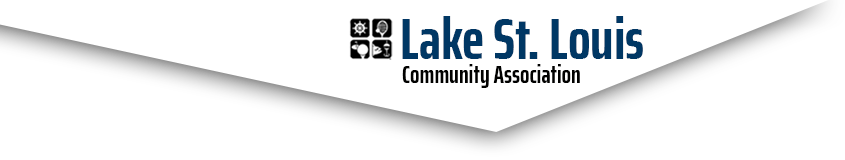 Lake St. Louis Community AssociationCOURTS COMMITTEE MEETINGJanuary 9, 2022 / 5:00 PMNext Meeting: February 13, 2023, 5pmCommittee Members in Attendance:Steve LloydRick KnightPeggy LeonStephanie StoneAlex KottAnn-Marie StagoskiBill BeachNon-Committee Members in Attendance:Jim Dodds – Board LiaisonTom CurcioRolf AlbersCalled to order at 5:04 p.m.Alex reviewed the December 5th minutes.  It was suggested that minutes be sent to the committee for review prior to the meeting date and all agreed.Alex moved, seconded by Ann-Marie to approve the minutes from the Dec 5, 2022 meeting.  Ann-Marie moved, seconded by Steve to amend the minutes with the correct spelling of her name.  There being no further discussion the motion to amend was unanimously passed.  The original motion as amended then passed unanimously.  Team building icebreakerCharter discussion –Bill moved, seconded by Stephanie, to change the words in the charter to “tennis and pickleball courts” where it currently reads “sports courts” and send the recommendation on to the board.  There being no further discussion the motion passed unanimously.Old Business – Rick circulated a roster of current tennis members to include leagues they play in as well as whether they are members of the CA.  It was agreed that the roster would be submitted to the board following the Open House to allow for additional members to sign up.  Rick also distributed a proposed schedule of league play at the courts adjacent to the CA.  Leagues run approximately April 1 until October.  The board must approve the leagues by the end of March.  Stephanie moved to table the tennis league schedule.  There was no second.  Rick moved, seconded by Stephanie to send the tennis league schedule to the board.  The vote passed 6-0, motion approved.  The remaining discussion on tennis events was then postponed until the next meeting.New Business –There was discussion on how to organize into sub committees and/or clubs.  No actions taken at the current time.  Need to bring a proposal to committee for future discussion.Alex presented a survey to distribute to the CA and comments and suggestions were made and it was agreed that a pickleball interest survey should be sent out.It was agreed that Steve, Bill, Alex and Ann-Marie would meet to formulate a schedule of proposed leagues, clinics, open play, tournaments and social events for pickleball.It was agreed that a draft sign for pickleball courts be created.It was agreed that there was a need for social media pages for pickleball.The meeting was adjourned at 6:36 p.m.Action Items:Email Dec & Jan meeting minutes to Committee Members & Heather Becker by 1/18 (Alex)Update charter and email to board rep / GM (Alex)Report officer slate and passed motions (tennis leagues, charter) at Jan 24 board meeting (Alex)Submit tennis roster to board after March open house event (Alex)Review proposed tennis events at next committee meeting (Rick)Update pickleball interest survey, gain committee support, email to LSLCA residents (Alex)Prepare pickleball league schedule options (Steve)Prepare a proposal for pickleball signage options (TBD)Prepare social media / communication options for committee review (TBD) Respectfully Submitted,Ann-Marie Stagoski